                     																										NO. 45JOURNALOF THESENATEOF THESTATE OF SOUTH CAROLINAREGULAR SESSION BEGINNING TUESDAY, JANUARY 10, 2023_________TUESDAY, MARCH 28, 2023Tuesday, March 28, 2023(Statewide Session)Indicates Matter StrickenIndicates New Matter	The Senate assembled at 12:00 Noon, the hour to which it stood adjourned, and was called to order by the PRESIDENT.	A quorum being present, the proceedings were opened with a devotion by the Chaplain as follows:Psalm 57:1	We hear the Psalmist declare:  “Be merciful to me, O God, be merciful to me; for in you my soul takes refuge; in the shadow of your wings I will take refuge, until the destroying storms pass by.”	Bow with me as we pray, please:  Glorious Lord, everywhere around us here in our State we see evidence of the absolute wonder of Your creation.  Nature’s springtime gifts warm our hearts.  Yet today we cannot get out of our minds the death and destruction to the west of us in Mississippi, Alabama and even in Georgia.  We pray, Lord, that You will hold in Your loving arms all who have had their world turned upside-down by terrifying winds, horrendous loss of property and the overwhelming death of loved ones -- including the innocent souls killed yesterday at the Covenant Church School in Nashville.  Dear God, this Senate prayerfully embraces all of our sisters and brothers who have lost so very much, even as we humbly thank You for the blessings You give to us by Your grace.  In Your name we pray, dear Lord.  Amen.	The PRESIDENT called for Petitions, Memorials, Presentments of Grand Juries and such like papers.Call of the Senate	Senator SETZLER moved that a Call of the Senate be made.  The following Senators answered the Call:Adams	Alexander	BennettCampsen	Cash	CromerDavis	Fanning	GarrettGoldfinch	Grooms	GustafsonHarpootlian	Hembree	HuttoJackson	Johnson, Kevin	Johnson, MichaelKimpson	Loftis	MalloyMartin	Massey	MatthewsMcElveen	Peeler	ReichenbachRice	Scott	SetzlerShealy	Stephens	TalleyTurner	Verdin	WilliamsYoung	A quorum being present, the Senate resumed.Expression of Personal Interest	Senator KIMPSON rose for an Expression of Personal Interest.Remarks to be Printed	On motion of Senator MATTHEWS, with unanimous consent, the remarks of Senator KIMPSON, when reduced to writing and made available to the Desk, would be printed in the Journal.REGULATION WITHDRAWN AND RESUBMITTED	The following was received:Document No. 5151Agency: Department of Labor, Licensing and Regulation-State Board of NursingChapter: 91Statutory Authority: 1976 Code Section 40-33-10(E)SUBJECT: Handling Patient Records Upon the Death, Disappearance, or Incapacity of a LicenseeReceived by President of the Senate January 10, 2023Referred to Committee on Medical AffairsLegislative Review Expiration May 10, 2023Withdrawn and Resubmitted March 27, 2023Doctor of the Day	Senator K. JOHNSON introduced Dr. Victoria Pollard of Columbia, S.C., Doctor of the Day.Leave of Absence	On motion of Senator SETZLER, at 12:05 P.M., Senator ALLEN was granted a leave of absence for today.Leave of Absence	On motion of Senator MATTHEWS, at 12:55 P.M., Senator SABB was granted a leave of absence for today.Leave of Absence	On motion of Senator McELVEEN, at 2:53 P.M., Senator SCOTT was granted a leave of absence until 3:20 P.M.Leave of Absence	On motion of Senator SENN, at 2:53 P.M., Senator VERDIN was granted a leave of absence until 4:10 P.M.Leave of Absence	At 3:11 P.M., Senator CROMER requested a leave of absence until 4:00 P.M.CO-SPONSORS ADDED	The following co-sponsors were added to the respective Bills:S. 108		Sens. Kimbrell, Climer and SennS. 284		Sens. Kimpson and SennS. 298		Sen. CampsenS. 303		Sens. Adams and KimbrellS. 355		Sen. TurnerS. 483		Sens. Cromer and GarrettS. 521		Sen. WilliamsS. 527		Sen. TurnerS. 557		Sens. Garrett and AlexanderS. 581		Sens. Grooms and CorbinS. 668		Sen. McLeodRECALLED	S. 230 -- Senator Talley:  A CONCURRENT RESOLUTION TO REQUEST THE DEPARTMENT OF TRANSPORTATION NAME THE BRIDGE THAT CROSSES THE MIDDLE TYGER RIVER ALONG MAIN STREET IN THE TOWN OF STARTEX IN SPARTANBURG COUNTY “FITZHUGH DAVID POWERS MEMORIAL BRIDGE” AND ERECT APPROPRIATE MARKERS OR SIGNS AT THIS LOCATION CONTAINING THESE WORDS.	Senator GROOMS asked unanimous consent to make a motion to recall the Concurrent Resolution from the Committee on Transportation.	The Concurrent Resolution was recalled from the Committee on Transportation and ordered placed on the Calendar for consideration tomorrow.RECALLED AND ADOPTED 	S. 675 -- Senators Malloy and Martin:  A CONCURRENT RESOLUTION TO EXPRESS THAT THE GENERAL ASSEMBLY BELIEVES THAT NASCAR RACING IS AN INTEGRAL AND VITAL PART OF THE STATE AND THE ECONOMY, TO CONGRATULATE THE DARLINGTON RACEWAY FOR ANNOUNCING THE CONTINUATION OF A SECOND RACE TO ITS SCHEDULE, DOUBLING THE ECONOMIC IMPACT TO THE STATE, TO CELEBRATE NASCAR’S SEVENTY-FIFTH ANNIVERSARY, TO IDENTIFY SOUTH CAROLINA’S RICH NASCAR HISTORY, AND TO NAME THE WEEKS AROUND BOTH RACES, MAY 8-MAY 15, 2023, AND AUGUST 28-SEPTEMBER 5, 2023, AS “DARLINGTON RACEWAY WEEK”, TWO WEEKS TOO TOUGH TO TAME.	Senator DAVIS asked unanimous consent to make a motion to recall the Resolution from the Committee on Labor, Commerce and Industry.	The Resolution was recalled from the Committee on Labor, Commerce and Industry.	Senator DAVIS asked unanimous consent to make a motion to take the Resolution up for immediate consideration.	There was no objection.	The Senate proceeded to a consideration of the Resolution. The question then was the adoption of the Resolution.	On motion of Senator DAVIS, the Resolution was adopted.  RECALLED	H. 3678 -- Rep. Rose:  A CONCURRENT RESOLUTION TO REQUEST THE DEPARTMENT OF TRANSPORTATION NAME THE BRIDGE CROSSING THE CSX AND NORFOLK SOUTHERN RAILROAD TRACKS ALONG BLOSSOM STREET IN THE CITY OF COLUMBIA IN RICHLAND COUNTY “THE HONORABLE L. CASEY MANNING BRIDGE RESPECTED JUDGE AND TRAILBLAZING GAMECOCK” AND ERECT APPROPRIATE MARKERS OR SIGNS AT THIS BRIDGE CONTAINING THESE WORDS.	Senator GROOMS asked unanimous consent to make a motion to recall the Concurrent Resolution from the Committee on Transportation.	The Concurrent Resolution was recalled from the Committee on Transportation and ordered placed on the Calendar for consideration tomorrow.INTRODUCTION OF BILLS AND RESOLUTIONS	The following were introduced:	S. 679	 -- Senator Stephens:  A SENATE RESOLUTION TO EXPRESS PROFOUND SORROW UPON THE PASSING OF EDDIE CLAY BERRY, JR. AND TO EXTEND THE DEEPEST SYMPATHY TO HIS FAMILY AND MANY FRIENDS.sr-0353km-hw23.docx : 17d96e4a-0e21-4eee-9e27-3dfb4681f1fe	The Senate Resolution was adopted.	S. 680	 -- Senator Fanning:  A SENATE RESOLUTION TO RECOGNIZE AND HONOR PHIL SUGGS, A MUSIC TEACHER IN YORK SCHOOL DISTRICT 1, UPON THE OCCASION OF HIS RETIREMENT AFTER THIRTY-NINE YEARS OF OUTSTANDING SERVICE, AND TO WISH HIM CONTINUED SUCCESS AND HAPPINESS IN ALL HIS FUTURE ENDEAVORS.lc-0106ha-gm23.docx : afe7c7a7-5f29-47ea-9026-e034079a3632	The Senate Resolution was adopted.	S. 681	 -- Senator Garrett:  A SENATE RESOLUTION TO RECOGNIZE AND HONOR THOMAS HOLLAND UPON THE OCCASION OF HIS RETIREMENT FROM GREENWOOD COUNTY PARKS AND RECREATION AFTER THIRTY YEARS OF DEDICATED SERVICE, AND WISH HIM MANY YEARS OF ENJOYMENT AND RELAXATION IN A WELL-DESERVED RETIREMENT.lc-0290wab-gm23.docx : 17fdd309-7ece-4e21-99a4-94e96bc05969	The Senate Resolution was adopted.	S. 682	 -- Senator Garrett:  A SENATE RESOLUTION TO RECOGNIZE AND HONOR LISA HAWTHORNE, A CLERK AND POLL WORKER IN THE GREENWOOD COUNTY VOTER REGISTRATION AND ELECTIONS OFFICE, UPON THE OCCASION OF HER RETIREMENT AFTER FORTY-ONE YEARS OF EXEMPLARY SERVICE, AND TO WISH HER CONTINUED SUCCESS AND HAPPINESS IN ALL HER FUTURE ENDEAVORS.lc-0108ha-gm23.docx : c7e9104f-0094-41f8-a076-55501309edc2	The Senate Resolution was adopted.	S. 683	 -- Senators Hutto, Matthews and McLeod:  A BILL TO AMEND THE SOUTH CAROLINA CODE OF LAWS BY AMENDING SECTION 44-41-80, RELATING TO PENALTIES FOR UNAUTHORIZED ABORTIONS, SO AS TO ELIMINATE PENALTIES PERTAINING TO A PREGNANT WOMAN PROCURING A DRUG OR MEDICINE FOR SELF ADMINISTRATION OR SUBMITTING TO AN OPERATION OR PROCEDURE TO TERMINATE A PREGNANCY.smin-0053mw23.docx : 1d1663ed-40a1-4f03-b234-5bc02b118278	Read the first time and referred to the Committee on Medical Affairs.	S. 684	 -- Senator Grooms:  A BILL TO AMEND THE SOUTH CAROLINA CODE OF LAWS BY AMENDING SECTION 58-27-10, RELATING TO DEFINITIONS CONCERNING ELECTRIC UTILITIES AND ELECTRIC COOPERATIVES SO AS TO DEFINE TERMS RELATED TO ELECTRIC VEHICLE CHARGING STATIONS; AND BY AMENDING SECTION 58-27-1060, RELATING TO ELECTRIC VEHICLE CHARGING STATIONS, SO AS TO PROVIDE THAT AN ELECTRIC UTILITY, A MUNICIPALITY, A CONSOLIDATED POLITICAL SUBDIVISION, THE PUBLIC SERVICE AUTHORITY, AND ELECTRIC COOPERATIVES THAT PROVIDE, OWN, OPERATE, OR MAINTAIN AN ELECTRIC VEHICLE CHARGING STATION MUST DO SO THROUGH A SEPARATE, UNREGULATED ENTITY, SO AS TO PROVIDE THAT ELECTRIC CHARGING STATION FEES, TERMS, RATES, CHARGES, AND CONDITIONS MUST BE ON A NON-DISCRIMINATORY BASIS, AND SO AS TO PROVIDE THAT REVENUE DERIVED FROM AN ELECTRIC CHARGING STATION SHALL NOT SUBSIDIZE THE OWNER'S INVESTMENTS AND OPERATIONS.sr-0345km23.docx : a2b041fc-f555-4b28-9362-abeaf19e66bf	Read the first time and referred to the Committee on Judiciary.	S. 685	 -- Senator Malloy:  A JOINT RESOLUTION CONSTITUTION TO PROVIDE FOR A STATEWIDE ADVISORY REFERENDUM TO BE HELD AT THE SAME TIME AS THE 2024 GENERAL ELECTION TO DETERMINE WHETHER THE QUALIFIED ELECTORS OF THIS STATE FAVOR LEAGAL USE OF MEDICAL CANNABIS.sr-0084jg23.docx : cce38037-61ce-4ed5-adf0-9beb2f87e584	Read the first time and referred to the Committee on Medical Affairs.	S. 686	 --  Labor, Commerce and Industry Committee:  A JOINT RESOLUTION REGULATION TO APPROVE REGULATIONS OF THE DEPARTMENT OF LABOR, LICENSING AND REGULATION, RELATING TO BOARD OF ACCOUNTANCY, DESIGNATED AS REGULATION DOCUMENT NUMBER 5170, PURSUANT TO THE PROVISIONS OF ARTICLE 1, CHAPTER 23, TITLE 1 OF THE SOUTH CAROLINA CODE OF LAWS.lc-0288wab-rt23.docx : 7c0596ec-6f7a-4a79-9f3e-de67d9d15336	Read the first time and ordered placed on the Calendar without reference.	S. 687	 --  Labor, Commerce and Industry Committee:  A JOINT RESOLUTION REGULATION TO APPROVE REGULATIONS OF THE DEPARTMENT OF LABOR, LICENSING AND REGULATION, RELATING TO FEE SCHEDULE FOR R.10-17, R.10-20, R.10-24, R.10-27, R.10-32, R.10-34, AND R.10-42, DESIGNATED AS REGULATION DOCUMENT NUMBER 5160, PURSUANT TO THE PROVISIONS OF ARTICLE 1, CHAPTER 23, TITLE 1 OF THE SOUTH CAROLINA CODE OF LAWS.lc-0291wab-dbs23.docx : 4efd9c0d-4a00-401c-842a-f3e98c28a7cb	Read the first time and ordered placed on the Calendar without reference.	S. 688	 --  Labor, Commerce and Industry Committee:  A JOINT RESOLUTION REGULATION TO APPROVE REGULATIONS OF THE DEPARTMENT OF LABOR, LICENSING AND REGULATION, RELATING TO FEE SCHEDULE FOR R.10-3, R.10-14, R.10-30, R.10-33, R.10-40, AND R.10-41, DESIGNATED AS REGULATION DOCUMENT NUMBER 5157, PURSUANT TO THE PROVISIONS OF ARTICLE 1, CHAPTER 23, TITLE 1 OF THE SOUTH CAROLINA CODE OF LAWS.lc-0289wab-dbs23.docx : 9a3db67c-8d8d-431f-a3bd-b5aafcd4d97d	Read the first time and ordered placed on the Calendar without reference.	S. 689	 -- Senator Fanning:  A CONCURRENT RESOLUTION TO AUTHORIZE PALMETTO BOYS STATE TO USE THE CHAMBERS OF THE SOUTH CAROLINA SENATE AND HOUSE OF REPRESENTATIVES ON FRIDAY, JUNE 16, 2023, PROVIDED THE SENATE OR HOUSE OF REPRESENTATIVES IS NOT IN SESSION, AND THE CHAMBERS MAY NOT BE USED IF THE SENATE OR HOUSE OF REPRESENTATIVES IS IN SESSION OR THE CHAMBERS ARE OTHERWISE UNAVAILABLE.lc-0286sa-jn23.docx : db8fc334-a2d9-42e1-83ef-56329f694b27	The Concurrent Resolution was introduced and referred to the Committee on Operations and Management.	H. 4174	 -- Reps. Rutherford, Howard, Alexander, Anderson, Atkinson, Bailey, Ballentine, Bamberg, Bannister, Bauer, Beach, Bernstein, Blackwell, Bradley, Brewer, Brittain, Burns, Bustos, Calhoon, Carter, Caskey, Chapman, Chumley, Clyburn, Cobb-Hunter, Collins, Connell, B. J. Cox, B. L. Cox, Crawford, Cromer, Davis, Dillard, Elliott, Erickson, Felder, Forrest, Gagnon, Garvin, Gatch, Gibson, Gilliam, Gilliard, Guest, Guffey, Haddon, Hager, Hardee, Harris, Hart, Hartnett, Hayes, Henderson-Myers, Henegan, Herbkersman, Hewitt, Hiott, Hixon, Hosey, Hyde, Jefferson, J. E. Johnson, J. L. Johnson, S. Jones, W. Jones, Jordan, Kilmartin, King, Kirby, Landing, Lawson, Leber, Ligon, Long, Lowe, Magnuson, May, McCabe, McCravy, McDaniel, McGinnis, Mitchell, J. Moore, T. Moore, A. M. Morgan, T. A. Morgan, Moss, Murphy, Neese, B. Newton, W. Newton, Nutt, O'Neal, Oremus, Ott, Pace, Pedalino, Pendarvis, Pope, Rivers, Robbins, Rose, Sandifer, Schuessler, Sessions, G. M. Smith, M. M. Smith, Stavrinakis, Taylor, Tedder, Thayer, Thigpen, Trantham, Vaughan, Weeks, West, Wetmore, Wheeler, White, Whitmire, Williams, Willis, Wooten and Yow:  A CONCURRENT RESOLUTION TO EXPRESS THE PROFOUND SORROW OF THE MEMBERS OF THE SOUTH CAROLINA HOUSE OF REPRESENTATIVES UPON THE PASSING OF KEVIN ALEXANDER GRAY OF RICHLAND COUNTY AND TO EXTEND THEIR DEEPEST SYMPATHY TO HIS LARGE AND LOVING FAMILY AND HIS MANY FRIENDS.lc-0277cm-gm23.docx : 670b51a8-765a-4282-a537-ac6dc95fffe8	The Concurrent Resolution was adopted, ordered returned to the House.HOUSE CONCURRENCES	S. 437 -- Senator Rice:  A CONCURRENT RESOLUTION TO RECOGNIZE AND HONOR VETERANS FOR THEIR SERVICE TO THE UNITED STATES AND TO CALL FOR THE CREATION OF A NEW MILITARY BASE THAT WOULD ASSIST VETERANS IN THEIR TRANSITION TO CIVILIAN LIFE.	Returned with concurrence.	Received as information.	S. 655 -- Senator Bennett:  A CONCURRENT RESOLUTION TO RECOGNIZE AND HONOR PEGGY BANGLE OF DORCHESTER COUNTY AND TO COMMEND HER DEDICATED AND EXEMPLARY COMMITMENT TO HER COMMUNITY.	Returned with concurrence.	Received as information.	S. 656 -- Senators Shealy and Setzler:  A CONCURRENT RESOLUTION TO RECOGNIZE AND HONOR JOHN DAVID THOMPSON FOR A LIFETIME OF DEDICATED COMMUNITY SERVICE AND TO EXTEND BEST WISHES AS HE CONTINUES TO SERVE IN THE DAYS AHEAD.	Returned with concurrence.	Received as information.	S. 658 -- Senators McElveen, K. Johnson, Adams, Alexander, Allen, Bennett, Matthews, Campsen, Cash, Climer, Corbin, Cromer, Davis, Fanning, Gambrell, Garrett, Goldfinch, Grooms, Gustafson, Harpootlian, Hembree, Hutto, Jackson, M. Johnson, Kimbrell, Kimpson, Loftis, Malloy, Martin, Massey, McLeod, Peeler, Rankin, Reichenbach, Rice, Sabb, Scott, Senn, Setzler, Shealy, Stephens, Talley, Turner, Verdin, Williams and Young:  A CONCURRENT RESOLUTION TO CONGRATULATE THE PASTOR AND CONGREGATION OF FIRST PRESBYTERIAN CHURCH OF SUMTER, TO COMMEND THEM FOR TWO HUNDRED YEARS OF FAITH AND DISTINGUISHED SERVICE TO OUR STATE, AND TO EXTEND BEST WISHES FOR CONTINUED SUCCESS IN THE YEARS TO COME.	Returned with concurrence.	Received as information.	S. 661 -- Senator Jackson:  A CONCURRENT RESOLUTION TO EXPRESS DEEP APPRECIATION FOR THE DEDICATED PUBLIC SERVICE OF TONIA MORRIS, DEPUTY STATE TREASURER FOR THE SOUTH CAROLINA TREASURER’S OFFICE, TO CONGRATULATE HER ON THE OCCASION OF HER RETIREMENT FROM SERVICE TO THE STATE OF SOUTH CAROLINA AFTER AN EXEMPLARY CAREER OF MORE THAN TWENTY-EIGHT YEARS, AND TO WISH FOR HER A FUTURE BLESSED WITH GOOD HEALTH AND MUCH JOY.	Returned with concurrence.	Received as information.	S. 678 -- Senators McElveen and K. Johnson:  A CONCURRENT RESOLUTION TO RECOGNIZE AND HONOR THE ALICE DRIVE MIDDLE SCHOOL STEM STUDENTS AND STEM LEAD TEACHER, DR. MARINA MOSNEAGUTA, FOR THEIR SIGNIFICANT SCHOLASTIC ACHIEVEMENTS AND TO CONGRATULATE THEM FOR CAPTURING THE STATE CHAMPIONSHIP IN THE SAMSUNG SOLVE FOR TOMORROW STEM COMPETITION.	Returned with concurrence.	Received as information.THE SENATE PROCEEDED TO A CALL OF THE UNCONTESTED LOCAL AND STATEWIDE CALENDAR.THIRD READING BILLS	S. 377 -- Senator Campsen:  A BILL TO AMEND ACT 844 OF 1952, RELATING TO THE COMPOSITION, RESIDENCY, AND TERMS OF THE SCHOOL TRUSTEES OF CERTAIN SCHOOL DISTRICTS IN CHARLESTON COUNTY, SO AS TO PROVIDE THAT THE MOULTRIE SCHOOL DISTRICT NO. 2 BOARD OF TRUSTEES SHALL CONSIST OF SEVEN MEMBERS, AT LEAST THREE OF WHOM MUST BE RESIDENTS OF THE TOWN OF MOUNT PLEASANT.	On motion of Senator CAMPSEN.	S. 654 -- Senator Hutto:  A BILL TO CONSOLIDATE BARNWELL SCHOOL DISTRICT 45, BARNWELL COUNTY CONSOLIDATED SCHOOL DISTRICT, AND BARNWELL COUNTY SCHOOL DISTRICT 80 INTO ONE SCHOOL DISTRICT TO BE KNOWN AS THE BARNWELL COUNTY SCHOOL DISTRICT; TO ABOLISH BARNWELL COUNTY SCHOOL DISTRICT 45, BARNWELL COUNTY CONSOLIDATED SCHOOL DISTRICT, AND BARNWELL COUNTY SCHOOL DISTRICT 80 ON JULY 1, 2024; TO PROVIDE THAT THE BARNWELL COUNTY SCHOOL DISTRICT MUST BE GOVERNED BY A BOARD OF TRUSTEES CONSISTING OF FIVE MEMBERS, WHICH INITIALLY MUST BE APPOINTED BY THE BARNWELL COUNTY LEGISLATIVE DELEGATION, AND BEGINNING WITH THE 2024 GENERAL ELECTION, EACH OF THE FIVE MEMBERS OF THE BARNWELL COUNTY SCHOOL DISTRICT MUST BE ELECTED FROM SINGLE‑MEMBER ELECTION DISTRICTS AS DELINEATED ON A DESIGNATED MAP NUMBER ON FILE WITH THE REVENUE AND FISCAL AFFAIRS OFFICE; TO PROVIDE THAT THE MEMBERS OF THE BARNWELL COUNTY SCHOOL DISTRICT BOARD OF TRUSTEES MUST BE ELECTED IN NONPARTISAN ELECTIONS CONDUCTED AT THE SAME TIME AS THE 2024 GENERAL ELECTION AND EVERY FOUR YEARS THEREAFTER, EXCEPT AS PROVIDED IN THIS ACT TO STAGGER THE MEMBERS’ TERMS; TO PROVIDE DEMOGRAPHIC INFORMATION FOR THE NEWLY DRAWN ELECTION DISTRICTS; TO ESTABLISH THE BOARD’S POWERS, DUTIES, AND RESPONSIBILITIES; TO PROVIDE THAT THE DISTRICT SUPERINTENDENT IS THE CHIEF OPERATING OFFICER OF THE DISTRICT AND IS RESPONSIBLE TO THE BOARD FOR THE PROPER ADMINISTRATION OF ALL AFFAIRS OF THE DISTRICT AND SUBJECT TO ALL OTHER PROVISIONS OF LAW RELATING TO HIS DUTIES; TO INCLUDE INTERIM MILLAGE PROVISIONS FOR YEARS 2024 AND 2025; AND TO PROVIDE THAT BEGINNING IN 2026, THE BARNWELL COUNTY SCHOOL DISTRICT SHALL HAVE TOTAL FISCAL AUTONOMY.	On motion of Senator HUTTO.	S. 657 -- Senator Fanning:  A BILL TO AMEND SECTION 3 OF ACT 802 OF 1954, AS AMENDED, RELATING TO THE COMPOSITION OF THE BOARD OF THE CHESTER COUNTY NATURAL GAS AUTHORITY, SO AS TO CHANGE THE METHOD OF APPOINTMENT; AND TO AMEND SECTION 5 OF ACT 802 OF 1954, RELATING TO REVENUES, SO AS TO ALLOW THE BOARD TO UTILIZE NET REVENUES.	On motion of Senator FANNING.AMENDED, READ THE THIRD TIMESENT TO THE HOUSE	S. 330 -- Senators Rankin, Alexander, Verdin and Garrett:  A BILL TO AMEND THE SOUTH CAROLINA CODE OF LAWS BY AMENDING SECTION 16‑11‑740, RELATING TO MALICIOUS INJURY TO TELEGRAPH, TELEPHONE, OR ELECTRIC UTILITY SYSTEM, SO AS TO ADD TIERED PENALTIES FOR DAMAGE TO A UTILITY SYSTEM.	The Senate proceeded to the consideration of the Bill.	Senator MALLOY proposed the following amendment (SJ-330.BJ0016S), which was adopted:	Amend the bill, as and if amended, SECTION 1, by striking Section 16-11-740(B)(2) and inserting:	Amend the bill further, SECTION 1, by striking Section 16-11-740(B)(2)(c) and (d) and (B)(3) and inserting:	Renumber sections to conform.	Amend title to conform.	Senator MALLOY explained the amendment.	The amendment was adopted.	The question then being the third reading of the Bill, as amended.	The "ayes" and "nays" were demanded and taken, resulting as follows:Ayes 42; Nays 0AYESAdams	Alexander	BennettCampsen	Cash	ClimerCorbin	Cromer	DavisFanning	Gambrell	GarrettGoldfinch	Grooms	GustafsonHarpootlian	Hembree	HuttoJackson	Johnson, Kevin	Johnson, MichaelKimbrell	Loftis	MalloyMartin	Massey	MatthewsMcElveen	Peeler	RankinReichenbach	Rice	ScottSenn	Setzler	ShealyStephens	Talley	TurnerVerdin	Williams	YoungTotal--42NAYSTotal--0	There being no further amendments, the Bill, as amended, was read the third time, passed and ordered sent to the House.AMENDED, READ THE SECOND TIME	S. 484 -- Senators Campsen, Goldfinch, Hutto, Davis and Alexander:  A BILL TO AMEND THE SOUTH CAROLINA CODE OF LAWS SO AS TO ENACT THE “SOUTH CAROLINA WATERWAYS PROTECTION ACT”; BY ADDING SECTION 50‑9‑975 SO AS TO ESTABLISH THE SOUTH CAROLINA WATERWAYS PROTECTION FUND AND THE PURPOSES FOR WHICH REVENUES IN THE FUND MAY BE EXPENDED; BY AMENDING SECTION 50‑23‑220, RELATING TO THE DEPOSIT AND USE OF FUNDS FOR CERTAIN FEES, SO AS TO REQUIRE THAT THREE DOLLARS FROM EACH FEE FOR AN APPLICATION OR RENEWAL OF A CERTIFICATE OF NUMBER MUST BE DEPOSITED INTO THE SOUTH CAROLINA WATERWAYS PROTECTION FUND; BY AMENDING SECTION 50‑23‑340, RELATING TO CERTIFICATES OF NUMBER, SO AS TO INCREASE THE APPLICATION AND RENEWAL FEE FROM TEN DOLLARS TO THIRTEEN DOLLARS; AND BY ADDING SECTION 12‑37‑3215 SO AS TO REQUIRE THAT A TAX NOTICE FOR A UNITED STATES COAST GUARD DOCUMENTED WATERCRAFT MUST INCLUDE A WATERWAYS PROTECTION FEE OF THREE DOLLARS.	The Senate proceeded to the consideration of the Bill.	Senator SETZLER proposed the following amendment (SMIN-484.MW0003S), which was withdrawn:	Amend the bill, as and if amended, SECTION 2, by striking Section 50-9-975(D) and (E) and inserting:	Renumber sections to conform.	Amend title to conform.	The amendment was withdrawn.	Senator CAMPSEN proposed the following amendment (SFGF-484.BC0009S), which was adopted:	Amend the bill, as and if amended, SECTION 2, by striking Section 50-9-975(B), (C), (D), and (E) and inserting:	Amend the bill further, SECTION 4, by striking Section 12-37-3215(A)(2) and inserting:	Renumber sections to conform.	Amend title to conform.	Senator CAMPSEN explained the amendment.	The amendment was adopted.	The question then being second reading of the Bill, as amended.	The "ayes" and "nays" were demanded and taken, resulting as follows:Ayes 41; Nays 1AYESAdams	Alexander	BennettCampsen	Cash	ClimerCorbin	Cromer	DavisFanning	Gambrell	GarrettGoldfinch	Grooms	GustafsonHarpootlian	Hembree	HuttoJackson	Johnson, Kevin	Johnson, MichaelKimbrell	Malloy	MartinMatthews	McElveen	McLeodPeeler	Rankin	ReichenbachRice	Scott	SennSetzler	Shealy	StephensTalley	Turner	VerdinWilliams	YoungTotal--41NAYSMasseyTotal--1	There being no further amendments, the Bill, as amended was read the second time, passed and ordered to a third reading.CARRIED OVER	H. 3605 -- Reps. G.M. Smith, Sandifer, Carter, Kirby, Oremus, Magnuson, Pace, Long, Elliott, Burns, May, Beach, Forrest, Blackwell, B. Newton, Caskey and Ligon:  A BILL TO AMEND THE SOUTH CAROLINA CODE OF LAWS BY AMENDING SECTION 40‑1‑80, RELATING TO INVESTIGATIONS OF LICENSEES, SO AS TO REQUIRE THE DIRECTOR TO SEND INFORMATION REGARDING AN INVESTIGATION TO THE LICENSEE; BY ADDING SECTION 40‑1‑85 SO AS TO ESTABLISH INFORMAL CONFERENCES; BY AMENDING SECTION 40‑1‑90, RELATING TO DISCIPLINARY ACTION PROCEEDINGS, SO AS TO ALLOW A LICENSEE TO REQUEST CERTIFICATION OF AN INVESTIGATION FROM THE DIRECTOR; AND BY AMENDING SECTION 40‑1‑140, RELATING TO EFFECT OF PRIOR CRIMINAL CONVICTIONS OF APPLICANTS, SO AS TO PROHIBIT THE DENIAL OF A LICENSE BASED SOLELY OR IN PART ON A PRIOR CRIMINAL CONVICTION IN CERTAIN CIRCUMSTANCES.	On motion of Senator CLIMER, the Bill was carried over.COMMITTEE AMENDMENT ADOPTEDAMENDED, AMENDMENT PROPOSED, OBJECTION	H. 3518 -- Reps. Felder and Williams:  A BILL TO AMEND THE SOUTH CAROLINA CODE OF LAWS BY AMENDING SECTION 56‑1‑395, RELATING TO THE DRIVER’S LICENSE REINSTATEMENT FEE PAYMENT PROGRAM, SO AS TO PROVIDE THE DRIVERS’ LICENSES ISSUED UNDER THIS PROGRAM ARE VALID FOR AN ADDITIONAL SIX MONTHS, TO REVISE THE AMOUNT OF REINSTATEMENT FEES OWED BY PERSONS TO BECOME ELIGIBLE TO OBTAIN THESE DRIVERS’ LICENSES, TO REVISE THE DISTRIBUTION OF THE ADMINISTRATIVE FEES COLLECTED, TO PROVIDE THE DEPARTMENT OF MOTOR VEHICLES MAY PROVIDE PERSONS IN THE PROGRAM A FEE SCHEDULE OF THE AMOUNTS OWED AND THE ABILITY TO MAKE ONLINE PAYMENTS, TO REVISE THE TYPES OF DRIVERS’ LICENSE SUSPENSIONS THAT ARE COVERED BY THIS SECTION, AND TO REVISE THE FREQUENCY THAT PERSONS MAY PARTICIPATE IN THE PROGRAM AND THE CONDITIONS FOR FUTURE PARTICIPATION; BY AMENDING SECTION 56‑1‑396, RELATING TO THE DRIVER’S LICENSE SUSPENSION AMNESTY PERIOD, SO AS TO LIMIT THE TYPES OF QUALIFYING SUSPENSIONS; BY AMENDING SECTION 56‑10‑240, RELATING TO THE REQUIREMENT THAT UPON LOSS OF INSURANCE, NEW INSURANCE MUST BE OBTAINED OR PERSONS MUST SURRENDER THEIR REGISTRATION AND PLATES, WRITTEN NOTICE BY INSURERS, APPEAL OF SUSPENSIONS, ENFORCEMENT, AND PENALTIES, SO AS TO REVISE THE PERIOD OF TIME VEHICLE OWNERS MUST SURRENDER MOTOR VEHICLE LICENSE PLATES AND REGISTRATION CERTIFICATES FOR CERTAIN UNINSURED MOTOR VEHICLES, TO DELETE THE PROVISION THAT GIVES THE DEPARTMENT OF MOTOR VEHICLES DISCRETION TO AUTHORIZE INSURERS TO UTILIZE ALTERNATE METHODS OF PROVIDING CERTAIN NOTICES TO THE DEPARTMENT, TO DELETE THE PROVISION THAT ALLOWS CERTAIN PERSONS TO APPEAL CERTAIN SUSPENSIONS TO THE DEPARTMENT OF INSURANCE FOR FAILURE TO MEET THE STATE’S FINANCIAL RESPONSIBILITY REQUIREMENTS IN ERROR, AND TO ALLOW THESE PERSONS TO PROVIDE CERTAIN DOCUMENTS TO SHOW THE SUSPENSION WAS ISSUED IN ERROR; BY AMENDING SECTION 56‑10‑245, RELATING TO PER DIEM FINES FOR LAPSE IN REQUIRED COVERAGE, SO AS TO PROVIDE THE FINES CONTAINED IN THE SECTION MAY NOT EXCEED TWO HUNDRED DOLLARS PER VEHICLE FOR A FIRST OFFENSE; BY AMENDING ARTICLE 5 OF CHAPTER 10, TITLE 56, RELATING TO THE ESTABLISHMENT OF THE UNINSURED MOTORIST FUND, SO AS TO REVISE THE PROVISIONS OF THIS ARTICLE TO REGULATE THE OPERATION OF UNINSURED MOTOR VEHICLES, TO DELETE PROVISIONS RELATING TO THE ESTABLISHMENT AND COLLECTION OF UNINSURED MOTOR VEHICLE FEES, TO MAKE TECHNICAL CHANGES, TO REVISE THE AMOUNT OF THE MOTOR VEHICLE REINSTATEMENT FEE AND PROVIDE IT SHALL BE INCREASED ANNUALLY, TO PROVIDE SUSPENDED LICENSES, REGISTRATION CERTIFICATES, LICENSE PLATES, AND DECALS MAY BE RETURNED TO THE DEPARTMENT OF MOTOR VEHICLES BY ELECTRONIC MEANS OR IN PERSON, AND TO DELETE THE PROVISIONS THAT REQUIRE THE DEPARTMENT OF MOTOR VEHICLES TO COLLECT STATISTICS REGARDING VARIOUS MOTOR VEHICLE REGISTRATION, INSURANCE, AND UNINSURED MOTORIST FUND ISSUES.	The Senate proceeded to the consideration of the Bill.	The Committee on Transportation proposed the following amendment  (SR-3518.KM0011S), which was adopted:	Amend the bill, as and if amended, by striking all after the enacting words and inserting:	Renumber sections to conform.	Amend title to conform.	Senator BENNETT explained the amendment.	The amendment was adopted.	Senator GROOMS proposed the following amendment (SR-3518.KM0020S), which was adopted:	Amend the bill, as and if amended, SECTION 8, by striking Section 56-3-210(I)(2) and inserting:	Amend the bill further, SECTION 8, by striking Section 56-3-210(J)(1)(b) and inserting:	Renumber sections to conform.	Amend title to conform.	Senator GROOMS explained the amendment.	The amendment was adopted.	Senator LOFTIS proposed the following amendment (SR-3518.JG0022S), which was adopted:	Amend the bill, as and if amended, SECTION 3, by striking Section 56-10-240(A) and inserting:	Renumber sections to conform.	Amend title to conform.	Senator LOFTIS explained the amendment.	The amendment was adopted.	Senators MALLOY and GROOMS proposed the following amendment (SR-3518.JG0024S):	Amend the bill, as and if amended, SECTION 28, by striking Section 56-19-370(B)(2) and inserting:	Renumber sections to conform.	Amend title to conform.	Senator MALLOY explained the amendment.	Senator MATTHEWS objected to further consideration of the Bill.AMENDED, READ THE SECOND TIME	S. 252 -- Senators M. Johnson, Adams, Kimbrell, Reichenbach and Senn:  A BILL TO AMEND CHAPTER 2, TITLE 30 OF THE SOUTH CAROLINA CODE OF LAWS BY ENACTING THE LAW ENFORCEMENT PERSONAL INFORMATION PRIVACY PROTECTION ACT, BY ADDING ARTICLE 5 TO PROVIDE THAT A LAW ENFORCEMENT OFFICER MAY FORMALLY REQUEST THAT HIS PERSONAL IDENTIFYING INFORMATION HELD OR MAINTAINED BY A STATE OR LOCAL GOVERNMENTAL AGENCY BE HELD CONFIDENTIAL AFTER WHICH THE INFORMATION MUST NOT BE DISCLOSED EXCEPT TO ANOTHER GOVERNMENTAL AGENCY, UNDER SUBPOENA, BY ORDER OF THE COURT, OR UPON WRITTEN CONSENT OF THE OFFICER.	The Senate proceeded to the consideration of the Bill.	Senator HUTTO proposed the following amendment (SMIN-252.AA0013S), which was withdrawn:	Amend the bill, as and if amended, SECTION 1, by striking Section 30-2-500(2) and inserting:	Renumber sections to conform.	Amend title to conform.	The amendment was withdrawn.	Senators M. JOHNSON and MALLOY proposed the following amendment (SJ-252.MB0014S), which was adopted:	Amend the bill, as and if amended, SECTION 1, Section 30-2-510, by striking (B)(2) and inserting:	Amend the bill further, by adding appropriately numbered SECTIONS to read:	Renumber sections to conform.	Amend title to conform.	Senator M. JOHNSON explained the amendment.	The amendment was adopted.	The question then being second reading of the Bill, as amended.	The "ayes" and "nays" were demanded and taken, resulting as follows:Ayes 41; Nays 0AYESAdams	Alexander	BennettCampsen	Cash	ClimerCorbin	Cromer	DavisFanning	Gambrell	GarrettGoldfinch	Grooms	GustafsonHembree	Hutto	JacksonJohnson, Kevin	Johnson, Michael	KimbrellKimpson	Loftis	MalloyMartin	Massey	MatthewsMcElveen	McLeod	PeelerReichenbach	Rice	ScottSenn	Setzler	ShealyStephens	Turner	VerdinWilliams	YoungTotal--41NAYSTotal--0	There being no further amendments, the Bill, as amended was read the second time, passed and ordered to a third reading.READ THE SECOND TIME	S. 483 -- Senators Alexander, Peeler, Grooms, Williams, Massey, K. Johnson, Shealy, Turner, Gambrell, Climer, Talley, Kimbrell, Young, Goldfinch, Reichenbach, Verdin, Davis, Rice, M. Johnson, Hutto, Loftis, Corbin, Senn, Adams, Fanning, Martin, McElveen, Setzler, Gustafson, Campsen, Bennett, Garrett and Cromer:  A BILL TO AMEND THE SOUTH CAROLINA CODE OF LAWS BY AMENDING SECTION 37-1-102, RELATING TO THE PURPOSES OF THE CONSUMER PROTECTION CODE, SO AS TO INCLUDE THE PROMOTION OF EDUCATION FOR CONSUMERS, BEST PRACTICES FOR BUSINESSES, AND TO MEDIATE COMPLAINTS; BY AMENDING SECTION 37-6-106, RELATING TO INVESTIGATORY POWERS OF THE ADMINISTRATOR, SO AS TO REQUIRE THE PRESENTATION OF PROBABLE CAUSE BEFORE BEGINNING AN INVESTIGATION; BY AMENDING SECTION 37-6-108, RELATING TO ENFORCEMENT ORDERS OF THE ADMINISTRATOR, SO AS TO REQUIRE CERTAIN INFORMATION BE PROVIDED BEFORE A CEASE AND DESIST ORDER IS ISSUED TO A BUSINESS; AND BY AMENDING SECTION 37-2-307, RELATING TO MOTOR VEHICLE SALES CONTRACT CLOSING FEES, SO AS TO REQUIRE THE CLOSING FEE TO BE PROMINENTLY DISPLAYED WITH THE ADVERTISED PRICE.	The Senate proceeded to the consideration of the Bill.	Senator HUTTO explained the Bill.	The question then being second reading of the Bill.Motion Adopted	Senator HUTTO asked unanimous consent to make a motion to give the Bill a second reading, carry over all amendments and waive the provisions of Rule 26B in order to allow amendments to be considered on third reading.	There was no objection. 	The Bill was read the second time, passed and ordered to a third reading.READ THE SECOND TIME	S. 603 -- Senator Climer:  A BILL TO AMEND THE SOUTH CAROLINA CODE OF LAWS BY AMENDING SECTION 46‑41‑230, RELATING TO THE SOUTH CAROLINA GRAIN AND COTTON PRODUCERS GUARANTY FUND’S AMOUNT AND CLAIMS, SO AS TO PROVIDE THAT, IF THERE IS AN INSUFFICIENT AMOUNT OF MONEY TO COVER ALL CLAIMS, THEN PAYMENTS MUST BE MADE ON A PRO RATA BASIS, AND THE PRO RATA DETERMINATION SHALL BE BASED UPON THE PRODUCER’S TOTAL LOSS AMOUNT AS WELL AS THE TOTAL NUMBER OF EXEMPTIONS GRANTED TO THE PRODUCER; AND BY AMENDING SECTION 46‑41‑250, RELATING TO THE SOUTH CAROLINA GRAIN AND COTTON PRODUCERS GUARANTY FUND, SO AS TO INCLUDE COTTON.	The Senate proceeded to the consideration of the Bill.	Senator CLIMER explained the Bill.	The question then being second reading of the Bill.	The "ayes" and "nays" were demanded and taken, resulting as follows:Ayes 42; Nays 0AYESAdams	Alexander	BennettCampsen	Cash	ClimerCorbin	Cromer	DavisFanning	Gambrell	GarrettGoldfinch	Grooms	GustafsonHembree	Hutto	JacksonJohnson, Kevin	Johnson, Michael	KimbrellKimpson	Loftis	MalloyMartin	Massey	MatthewsMcElveen	McLeod	PeelerRankin	Reichenbach	RiceScott	Senn	SetzlerShealy	Stephens	TurnerVerdin	Williams	YoungTotal--42NAYSTotal--0	The Bill was read the second time, passed and ordered to a third reading.CARRIED OVER	S. 640 -- Agriculture and Natural Resources Committee:  A JOINT RESOLUTION TO APPROVE REGULATIONS OF THE DEPARTMENT OF HEALTH AND ENVIRONMENTAL CONTROL, RELATING TO WATER CLASSIFICATIONS AND STANDARDS, DESIGNATED AS REGULATION DOCUMENT NUMBER 5119, PURSUANT TO THE PROVISIONS OF ARTICLE 1, CHAPTER 23, TITLE 1 OF THE SOUTH CAROLINA CODE OF LAWS.	The Senate proceeded to the consideration of the Resolution.	Senator GOLDFINCH explained the Resolution.	The question being second reading of the Resolution.	On motion of Senator GOLDFINCH, the Resolution was carried over.CARRIED OVER	S. 641 -- Agriculture and Natural Resources Committee:  A JOINT RESOLUTION TO APPROVE REGULATIONS OF THE DEPARTMENT OF LABOR, LICENSING AND REGULATION - BOARD OF VETERINARY MEDICAL EXAMINERS, RELATING TO DEFINITIONS; PRACTICE STANDARDS FOR LICENSED VETERINARY TECHNICIANS AND UNLICENSED VETERINARY AIDES; LICENSURE AND EXAMINATIONS FOR VETERINARIANS, DESIGNATED AS REGULATION DOCUMENT NUMBER 5121, PURSUANT TO THE PROVISIONS OF ARTICLE 1, CHAPTER 23, TITLE 1 OF THE SOUTH CAROLINA CODE OF LAWS.	On motion of Senator GOLDFINCH, the Resolution was carried over.AMENDMENT PROPOSED, OBJECTION	S. 260 -- Senators Rankin, Hutto and Stephens:  A BILL TO AMEND THE SOUTH CAROLINA CODE OF LAWS BY ENACTING THE “RESPONSIBLE ALCOHOL SERVER TRAINING ACT”; BY AMENDING TITLE 61, RELATING TO ALCOHOL AND ALCOHOLIC BEVERAGES, BY ADDING CHAPTER 3, TO PROVIDE FOR THE ESTABLISHMENT, IMPLEMENTATION, AND ENFORCEMENT OF A MANDATORY ALCOHOL SERVER TRAINING AND EDUCATION PROGRAM, TO REQUIRE SERVERS OF ALCOHOLIC BEVERAGES FOR ON‑PREMISES CONSUMPTION IN LICENSED OR PERMITTED BUSINESSES TO OBTAIN ALCOHOL SERVER CERTIFICATES, TO PROVIDE GUIDANCE FOR THE CURRICULA OF THE TRAINING PROGRAMS, TO PROVIDE FOR THE DEPARTMENT OF REVENUE TO BE RESPONSIBLE FOR APPROVAL OF THE TRAINING PROGRAMS AND IMPLEMENTATION OF THE ALCOHOL SERVER CERTIFICATES, TO REQUIRE FEES FROM PROVIDERS OF TRAINING PROGRAMS AND FROM APPLICANTS FOR ALCOHOL SERVER CERTIFICATES TO COVER THE COSTS OF THE MANDATORY TRAINING AND ENFORCEMENT, TO REQUIRE COORDINATION AMONG THE DEPARTMENT OF REVENUE, THE STATE LAW ENFORCEMENT DIVISION, AND OTHER STATE AND LOCAL AGENCIES FOR THE IMPLEMENTATION AND ENFORCEMENT OF THESE PROVISIONS, AND TO PROVIDE FOR FINES AND PENALTIES FOR VIOLATIONS OF THESE PROVISIONS; BY AMENDING SECTION 61‑2‑60, RELATING TO THE PROMULGATION OF REGULATIONS, TO AUTHORIZE THE DEPARTMENT OF REVENUE TO PROMULGATE REGULATIONS GOVERNING THE DEVELOPMENT, IMPLEMENTATION, EDUCATION, AND ENFORCEMENT OF RESPONSIBLE ALCOHOL SERVER TRAINING PROVISIONS; AND BY AMENDING SECTION 61‑2‑145, SECTION 61‑4‑50, SECTION 61‑4‑90(A), SECTION 61‑4‑580, SECTION 61‑6‑2220, SECTION 61‑6‑4070(A), AND SECTION 61‑6‑4080, ALL RELATING TO THE UNLAWFUL SALE OF ALCOHOL, TO PROVIDE FOR FINES AND PENALTIES FOR VIOLATIONS OF CERTAIN PROVISIONS.	The Senate proceeded to the consideration of the Bill.	Senator TURNER proposed the following amendment (SR-260.JG0006S), which was proposed:	Amend the bill, as and if amended, SECTION 3, by striking Section 61-3-170 and inserting:	Renumber sections to conform.	Amend title to conform.	Senator TURNER explained the Bill.	Senator KIMPSON objected to further consideration of the Bill.READ THE SECOND TIME	S. 108 -- Senators Davis, Scott, Kimbrell, Climer and Senn:  A BILL TO AMEND THE SOUTH CAROLINA CODE OF LAWS BY AMENDING SECTION 9-1-1770, RELATING TO PRERETIREMENT DEATH BENEFIT PROGRAMS UNDER THE SOUTH CAROLINA RETIREMENT SYSTEM, SO AS TO PROVIDE FOR A DEATH BENEFIT FOR LAW ENFORCEMENT OFFICERS KILLED IN THE LINE OF DUTY, TO PROVIDE FOR THE AMOUNT OF THE BENEFIT, TO PROVIDE WHO SHALL RECEIVE THE DEATH BENEFIT PAYMENT, AND TO PROVIDE THE SOURCE OF THE REVENUE FOR THE PAYMENT; AND BY AMENDING SECTION 9-11-120, RELATING TO A PRERETIREMENT DEATH BENEFIT PROGRAM UNDER THE POLICE OFFICERS RETIREMENT SYSTEM, SO AS TO PROVIDE FOR A DEATH BENEFIT FOR LAW ENFORCEMENT OFFICERS KILLED IN THE LINE OF DUTY, TO PROVIDE FOR THE AMOUNT OF THE BENEFIT, TO PROVIDE WHO SHALL RECEIVE THE DEATH BENEFIT PAYMENT, AND TO PROVIDE THE SOURCE OF THE REVENUE FOR THE PAYMENT.	The Senate proceeded to the consideration of the Bill.	Senator DAVIS explained the Bill.	The question then being second reading of the Bill.Motion Adopted	Senator DAVIS asked unanimous consent to make a motion to give the Bill a second reading, carry over all amendments and waive the provisions of Rule 26B in order to allow amendments to be considered on third reading.	There was no objection. 	The Bill was read the second time, passed and ordered to a third reading.READ THE SECOND TIME	S. 284 -- Senators Davis, Turner, Jackson, Scott, Kimpson and Senn:  A BILL TO AMEND THE SOUTH CAROLINA CODE OF LAWS BY AMENDING SECTION 6‑1‑530, RELATING TO USE OF REVENUE FROM LOCAL ACCOMMODATIONS TAX, SO AS TO PROVIDE THAT THE DEVELOPMENT OF WORKFORCE HOUSING IS ONE OF THE PURPOSES FOR WHICH LOCAL ACCOMMODATIONS TAXES MAY BE USED; BY AMENDING SECTION 6‑1‑730, RELATING TO USE OF REVENUE FROM LOCAL HOSPITALITY TAX, SO AS TO PROVIDE THAT THE DEVELOPMENT OF WORKFORCE HOUSING IS ONE OF THE PURPOSES FOR WHICH LOCAL HOSPITALITY TAXES MAY BE USED; BY AMENDING SECTION 6‑4‑10, RELATING TO A SPECIAL FUND FOR TOURISM, MANAGEMENT AND USE OF SPECIAL FUND, SO AS TO PROVIDE THAT THE DEVELOPMENT OF WORKFORCE HOUSING IS ONE OF THE PURPOSES FOR WHICH THE SPECIAL FUND MAY BE USED; AND BY AMENDING SECTION 6‑4‑15, RELATING TO USE OF REVENUES TO FINANCE BONDS, SO AS TO PROVIDE THAT THE DEVELOPMENT OF WORKFORCE HOUSING IS ONE OF THE PURPOSES FOR WHICH BONDS MAY BE ISSUED.	The Senate proceeded to the consideration of the Bill.	Senator DAVIS explained the Bill.	Senator MASSEY spoke on the Bill.	Senator KIMPSON spoke on the Bill.	Senator CLIMER spoke on the Bill.	The question then being second reading of the Bill.Motion Adopted	Senator DAVIS asked unanimous consent to make a motion to give the Bill a second reading, carry over all amendments and waive the provisions of Rule 26B in order to allow amendments to be considered on third reading.	There was no objection. 	The Bill was read the second time, passed and ordered to a third reading.COMMITTEE AMENDMENT ADOPTEDREAD THE SECOND TIME	S. 557 -- Senators M. Johnson, Peeler, Kimbrell, Adams, Rice, Rankin, Reichenbach, Young, Loftis, Climer, Garrett and Alexander:  A BILL TO AMEND THE SOUTH CAROLINA CODE OF LAWS BY AMENDING SECTION 12-6-3477, RELATING TO THE APPRENTICE INCOME TAX CREDIT, SO AS TO INCREASE THE AMOUNT OF THE CREDIT AND THE NUMBER OF YEARS IN WHICH IT MAY BE CLAIMED.	The Senate proceeded to the consideration of the Bill.	The Committee on Finance proposed the following amendment  (LC-557.DG0001S), which was adopted:	Amend the bill, as and if amended, SECTION 1, by striking Section 12-6-3477 and inserting:	Renumber sections to conform.	Amend title to conform.	Senator DAVIS explained the amendment.	The amendment was adopted.	The question then being second reading of the Bill, as amended.	The "ayes" and "nays" were demanded and taken, resulting as follows:Ayes 42; Nays 0AYESAdams	Alexander	BennettCash	Climer	CorbinCromer	Davis	FanningGambrell	Garrett	GoldfinchGrooms	Gustafson	HarpootlianHembree	Hutto	JacksonJohnson, Kevin	Johnson, Michael	KimbrellKimpson	Loftis	MalloyMartin	Massey	MatthewsMcElveen	McLeod	PeelerRankin	Reichenbach	RiceScott	Senn	SetzlerShealy	Stephens	TalleyTurner	Williams	YoungTotal--42NAYSTotal--0	There being no further amendments, the Bill, as amended was read the second time, passed and ordered to a third reading.READ THE SECOND TIME	S. 581 -- Senators Hembree, Campsen, McElveen, Goldfinch, Senn, Grooms and Corbin:  A BILL TO AMEND THE SOUTH CAROLINA CODE OF LAWS BY ADDING SECTION 1‑1‑661 SO AS TO NAME THE VENUS FLYTRAP THE OFFICIAL CARNIVOROUS PLANT OF THE STATE.	The Senate proceeded to the consideration of the Bill.	Senator McELVEEN explained the Bill.	The question then being second reading of the Bill.Motion Adopted	Senator MALLOY asked unanimous consent to make a motion to give the Bill a second reading, carry over all amendments and waive the provisions of Rule 26B in order to allow amendments to be considered on third reading.	There was no objection. 	The Bill was read the second time, passed and ordered to a third reading.Recorded Vote	Senator PEELER desired to be recorded as voting against the second reading of the Bill.COMMITTEE AMENDMENT ADOPTEDREAD THE SECOND TIME	S. 602 -- Senators Shealy, Alexander, Peeler, Garrett, Reichenbach, Rice, Hembree, Bennett, Cromer, Campsen, Massey, Cash, M. Johnson, Climer, Turner, Grooms, Talley, Gustafson, Davis, Setzler, Senn and Hutto:  A BILL TO AMEND THE SOUTH CAROLINA CODE OF LAWS BY AMENDING SECTION 1‑30‑35, RELATING TO THE COMPOSITION AND GOVERNANCE OF THE DEPARTMENT OF DISABILITIES AND SPECIAL NEEDS, SO AS TO PROVIDE THAT THE DEPARTMENT SHALL BE HEADED BY A DIRECTOR WHO IS APPOINTED BY THE GOVERNOR UPON THE ADVICE AND CONSENT OF THE SENATE; BY AMENDING TITLE 44 BY REMOVING CHAPTER 20 AND INSERTING IT INTO TITLE 43; TO AMEND CHAPTER 20 TO ELIMINATE THE COMMISSION AS THE GOVERNING BODY OF THE DEPARTMENT; TO REENACT THE ESTABLISHMENT OF THE DEPARTMENT AND ITS POWERS AND DUTIES; TO PROVIDE THAT THE DEPARTMENT’S ADMINISTRATIVE HEAD IS A DIRECTOR APPOINTED BY THE GOVERNOR WITH THE ADVICE AND CONSENT OF THE SENATE; TO TRANSFER THE POWERS AND DUTIES VESTED IN THE COMMISSION TO THE DIRECTOR; TO TRANSFER FROM THE COMMISSION OF THE DEPARTMENT THE AUTHORITY TO PROMULGATE REGULATIONS; TO MAKE CONFORMING CHANGES; AND TO DEFINE NECESSARY TERMS; AND BY REPEALING CHAPTER 20, TITLE 44.	The Senate proceeded to the consideration of the Bill.	The Committee on Family and Veterans' Services proposed the following amendment (SR-602.JG0002S), which was adopted:	Amend the bill, as and if amended, SECTION 1, by striking Section 1-30-35(B) and inserting:Amend the bill further, SECTION 2, by striking Section 43-20-20(2), (3), (4), (5), (6), (7), (8), (9), (10), (11), (12), (13), (14), (15), (16), (17), and (18) and inserting:Amend the bill further, SECTION 2, by striking Section 43-20-30 and inserting:Amend the bill further, SECTION 2, by striking Section 43-20-40(B) and inserting:Amend the bill further, SECTION 2, by striking Sections 43-20-50 and 43-20-60 and inserting:Amend the bill further, SECTION 2, by striking Sections 43-20-80, 43-20-90, and 43-20-100 and inserting:Amend the bill further, SECTION 2, by striking Section 43-20-140 and inserting:Amend the bill further, SECTION 2, by striking Section 43-20-170(A) and inserting:Amend the bill further, SECTION 2, by striking Section 43-20-210(A)(6) and inserting:Amend the bill further, SECTION 2, by striking Section 43-20-220 and inserting:	Section 43‑20‑220.		(A) County boards of disabilities and special needs operating within a county or within a combination of counties by ordinance of the governing bodies of the counties concerned shall continue to operate as provided in the ordinances establishing the county boards. 	(B) The department shall recognize only county boards of disabilities and special needs that plan, administer, or provide services to persons with intellectual disability, related disabilities, autism spectrum disorder, head injuries, and spinal cord injuries within a county or combination of counties which are created or established pursuant to this section, including those whose members are appointed by the Governor. A county board of disabilities and special needs created by ordinance before January 1, 1991, is considered created pursuant to this section, provided the ordinance includes and complies with the provisions of subsection (A).	(C) A county board of disabilities and special needs is a public entity.	(D) In Dorchester County, appointments made pursuant to this section are governed by the provisions of Act 512 of 1996.	(E) In Georgetown County, appointments made pursuant to this section are governed by the provisions of Act 515 of 1996.	Amend the bill further, SECTION 2, by striking Sections 43-20-230 and 43-20-240 and inserting:Amend the bill further, SECTION 2, by striking Section 43-20-250(A) and (B) and inserting:Amend the bill further, SECTION 2, by striking Sections 43-20-260, 43-20-270, 43-20-280, 43-20-290, 43-20-300, 43-20-310, 43-20-320, 43-20-330, 43-20-340, 43-20-350, 43-20-360, 43-20-370, 43-20-380, and 43-20-390 and inserting:Amend the bill further, SECTION 2, by striking Section 43-20-400(B), (C), (D), (E), (F), (G), and (H) and inserting:Amend the bill further, SECTION 2, by striking Section 43-20-410(A) and (B) and inserting:Amend the bill further, SECTION 2, by striking Section 43-20-420(A), (B), (C), and (D) and inserting:Amend the bill further, SECTION 2, by striking Section 43-20-440(A) and inserting:Amend the bill further, SECTION 2, by striking Section 43-20-460 and inserting:Amend the bill further, SECTION 3, by striking Section 43-20-470 and inserting:Amend the bill further, SECTION 3, by striking Section 43-20-500 and inserting:Amend the bill further, SECTION 3, by striking Section 43-20-540(B) and inserting:Amend the bill further, SECTION 3, by striking Section 43-20-570(A) and inserting:Amend the bill further, by striking SECTION 6 and inserting:Renumber sections to conform.Amend title to conform.	Senator McELVEEN explained the amendment.	The amendment was adopted.	The question then being second reading of the Bill, as amended.	The "ayes" and "nays" were demanded and taken, resulting as follows:Ayes 43; Nays 0AYESAdams	Alexander	BennettCampsen	Cash	ClimerCorbin	Cromer	DavisFanning	Gambrell	GarrettGoldfinch	Grooms	GustafsonHarpootlian	Hembree	HuttoJackson	Johnson, Kevin	Johnson, MichaelKimbrell	Kimpson	LoftisMalloy	Martin	MasseyMatthews	McElveen	McLeodPeeler	Rankin	ReichenbachRice	Senn	SetzlerShealy	Stephens	TalleyTurner	Verdin	WilliamsYoungTotal--43NAYSTotal—0	There being no further amendments, the Bill, as amended was read the second time, passed and ordered to a third reading.READ THE SECOND TIME	S. 612 -- Senators Shealy and Gustafson:  A BILL TO AMEND THE SOUTH CAROLINA CODE OF LAWS BY AMENDING SECTION 63‑7‑10, RELATING TO THE PURPOSE OF THE SOUTH CAROLINA CHILDREN’S CODE, SO AS TO PROVIDE CHILD WELFARE SERVICE PRINCIPLES; AND BY AMENDING SECTION 63‑7‑920, RELATING TO INVESTIGATIONS AND CASE DETERMINATION, SO AS TO PROVIDE GUIDELINES FOR INVESTIGATION AND REPORTING IN THE CASE OF A REPORT OF SUSPECTED CHILD ABUSE OR NEGLECT.	The Senate proceeded to the consideration of the Bill.	Senator McELVEEN explained the Bill.	The question then being second reading of the Bill.Motion Adopted	Senator CLIMER asked unanimous consent to make a motion to give the Bill a second reading, carry over all amendments and waive the provisions of Rule 26B in order to allow amendments to be considered on third reading.	There was no objection. 	The Bill was read the second time, passed and ordered to a third reading.ADOPTED	S. 648 -- Senator Grooms:  A CONCURRENT RESOLUTION TO REQUEST THAT THE DEPARTMENT OF NATURAL RESOURCES NAME THE HERITAGE PRESERVE ON CAPERS ISLAND THE “GEORGE E. CAMPSEN, JR. CAPERS ISLAND HERITAGE PRESERVE” AND ERECT MARKERS OR SIGNS AT THIS LOCATION CONTAINING THIS DESIGNATION.	The Resolution was adopted, ordered sent to the House.Recorded Vote	Senator CAMPSEN desired to be recorded as abstaining from voting on the S. 648.ADOPTED	S. 659 -- Senators Matthews, Senn, Cromer, Hutto, Campsen, Adams, Alexander, Allen, Bennett, Cash, Climer, Corbin, Davis, Fanning, Gambrell, Garrett, Goldfinch, Grooms, Gustafson, Harpootlian, Hembree, Jackson, K. Johnson, M. Johnson, Kimbrell, Kimpson, Loftis, Malloy, Martin, Massey, McElveen, McLeod, Peeler, Rankin, Reichenbach, Rice, Sabb, Scott, Setzler, Shealy, Stephens, Talley, Turner, Verdin, Williams and Young:  A CONCURRENT RESOLUTION TO REQUEST THAT THE DEPARTMENT OF TRANSPORTATION NAME THE BRIDGE LOCATED AT U.S. 17 OVER THE ASHEPOO RIVER IN COLLETON COUNTY “COUNCILMAN W. GENE WHETSELL BRIDGE” AND ERECT APPROPRIATE MARKERS OR SIGNS AT THIS LOCATION CONTAINING THE DESIGNATION.	The Senate proceeded to the consideration of the Resolution.	Senator MATTHEWS spoke on the Resolution.	The Resolution was adopted, ordered sent to the House.ADOPTED	H. 3816 -- Rep. Leber:  A CONCURRENT RESOLUTION TO REQUEST THE DEPARTMENT OF TRANSPORTATION NAME THE BRIDGE THAT CROSSES RUSSELL CREEK ALONG SOUTH CAROLINA HIGHWAY 174 IN CHARLESTON COUNTY “DAVID L. LYBRAND MEMORIAL BRIDGE” AND ERECT APPROPRIATE MARKERS OR SIGNS CONTAINING THESE WORDS.	The Resolution was adopted, ordered returned to the House.THE CALL OF THE UNCONTESTED CALENDAR HAVING BEEN COMPLETED, THE SENATE PROCEEDED TO THE MOTION PERIOD.MADE SPECIAL ORDER	S. 298 -- Senators Bennett, Turner, Kimbrell and Campsen:  A BILL TO AMEND THE SOUTH CAROLINA CODE OF LAWS BY AMENDING SECTION 12-6-2320, RELATING TO ALTERNATE METHODS FOR THE ALLOCATION AND APPORTIONMENT OF INCOME FOR STATE INCOME TAX PURPOSES, SO AS TO SET FORTH A PROCESS FOR THE DEPARTMENT OF REVENUE AND TAXPAYERS TO ACCURATELY DETERMINE NET INCOME.		Senator MASSEY moved that the Bill be made a Special Order.		The Bill was made a Special Order.MOTION ADOPTED	At 3:41 P.M., on motion of Senator MASSEY, the Senate agreed to dispense with the balance of the Motion Period.Motion Adopted	On motion of Senator MASSEY, the Senate agreed to stand adjourned.MOTION ADOPTED		On motion of Senator SETZLER, with unanimous consent, the Senate stood adjourned out of respect to the memory of Mr. Glenn Carter Clayton of Lexington, S.C.  Glenn was retired after thirty-six years of service with Delta Airlines.  He was an avid Gamecock fan and served on the Lexington County Gamecock Club Board.  He was a member of Lexington Baptist Church.  Glenn was a loving husband, devoted father and doting grandfather who will be dearly missed. andMOTION ADOPTED		On motion of Senator McELVEEN, with unanimous consent, the Senate stood adjourned out of respect to the memory of Commander Sergeant Major Carlos Evans, Aayden Holiday Slacks, Aason Holiday Slacks and Ava Holiday of Sumter, S.C.  These four will be missed by their entire community and forever loved and remembered. ADJOURNMENT	At 3:48 P.M., on motion of Senator MASSEY, the Senate adjourned to meet tomorrow at 1:00 P.M.* * *SENATE JOURNAL INDEXS. 108	74S. 230	3S. 252	66S. 260	72S. 284	75S. 298	95S. 330	11S. 377	10S. 437	8S. 483	69S. 484	13S. 557	76S. 581	77S. 602	78S. 603	70S. 612	93S. 640	72S. 641	72S. 648	94S. 654	10S. 655	9S. 656	9S. 657	11S. 658	9S. 659	94S. 661	9S. 675	4S. 678	10S. 679	5S. 680	5S. 681	5S. 682	5S. 683	6S. 684	6S. 685	6S. 686	7S. 687	7S. 688	7S. 689	7H. 3518	17H. 3605	16H. 3678	4H. 3816	94H. 4174	8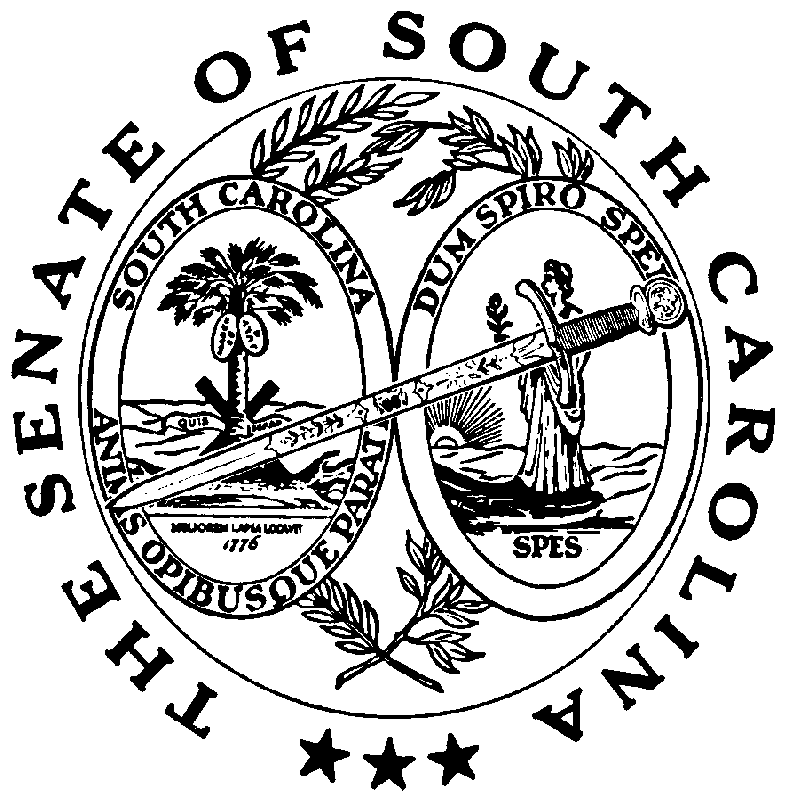 